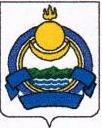 Муниципальное автономное дошкольноеобразовательное учреждениедетский сад «Теремок»671521                                                                                                                        тел. 55-3-46                                                                                  Республика Бурятия                                                                                                        п. МаловскийУл. Советская, 3	Приказ № 32 – аОт 15 сентября 2020 г.«об организации питания детей 
в 2020-2021 учебном году»С целью организации сбалансированного рационального питания детей, строгого выполнения и соблюдения технологии приготовления блюд в соответствии с меню - требованием и технологической картой, а также в рамках осуществления в 2020 - 2021 учебном году производственного контроля по данному вопросуПриказываю:1.  Организовать питание детей в учреждении в соответствии с «Примерными 10 дневными рационами питания (меню) для организации питания детей в возрасте от 1,5 до 3 лет и от 3 до 7 лет в МАДОУ детский сад «Теремок».1.1. Изменения в рацион питания детей вносить только с разрешения заведующего детским садом и в соответствии с Методическими указаниями.2. Возложить ответственность за организацию питания на  медсестру Кашкареву Веру Петровну.3. Утвердить график приема пищи:завтрак + фрукты (по возрастной группе)	8.20 – 8.40;второй завтрак	10.00обед		11.30. – 12.00;полдник		15.00 – 15.20.4. Ответственному за организацию питания детей Тугаринова Оксана Валерьевна:4.1. Составлять меню-требование накануне предшествующего дня, указанного в менютребовании.4.2. При составлении меню - требования учитывать следующее:– определять нормы на каждого ребенка в соответствии с потребностью, проставляя норму выхода блюд в соответствующую графу;– при отсутствии наименования продукта в бланке меню - требования дописывать его в конце списка;– проставлять количество позиций используемых продуктов прописью;– указывать в конце меню - требования количество принятых позиций, ставить подписи  медсестры, кладовщика, одного из поваров, принимающих продукты из кладовой.4.3. Представлять меню требование для утверждения заведующему накануне предшествующего дня, указанного в меню требовании.4.4. Возврат и дополнение продуктов в меню - требование оформлять не позднее 9.00 часов.4.5. Провести своевременную замену информации на стенде «Сбалансированное питание – залог здоровья»: график закладки продуктов в котел, график выдачи готового питания по группам, объем получения блюд в граммах.4.6. Обновить маркировку на полочке с контрольным блюдом, предусмотреть наличие всех объемов, имеющихся в Типовом рационе питания детей.5. Сотрудникам пищеблока, отвечающим за организацию питания в учреждении –поварам:5.1. Разрешается работать только по утвержденному и правильно оформленному менютребованию.5.2. За своевременность доставки пищевых продуктов и продовольственного сырья, точность веса, количество, качество и ассортимент получаемых с базы продуктов несут ответственность завхоз учреждения __Добрынина Ольга Александровна_5.3. Обнаруженные некачественные пищевые продукты и продовольственное сырье или их недостача оформляются актом, который подписывается представителями ДОУ (завхоз, повар) и поставщика, в лице экспедитора.5.4. Получение продуктов в кладовую производит завхоз  Добрынина Ольга Александровна_ – материально ­ ответственное лицо.5.5. При получении пищевых продуктов, продовольственного сырья завхоз проводит визуальную органолептическую оценку их доброкачественности с фиксацией результатов в журнале «Входного контроля пищевых продуктов, продовольственного сырья».5.6. Выдачу продуктов завхозом из продуктовой кладовой на пищеблок (повару) производить в соответствии с утвержденным заведующим меню - требованием не позднее 17.00 предшествующего дня, указанного в меню - требовании, под роспись (повар).5.7. В целях организации контроля за приготовлением пищи ответственным лицам за закладку основных продуктов в котел производить записи о проведенном контроле в специальной тетради «Закладка продуктов на пищеблоке в котел», которая хранится в пищеблоке; ответственность за ее ведение возлагается на заведующую.                            5.8. Повару  Пугониной Т.М., Лагеревой О.Н. строго соблюдать технологиюприготовления блюд, закладку необходимых продуктов производить по утвержденному руководителем графику.5.9. Повару производить закладку продуктов в котел в присутствии ответственных лиц за закладку.5.10. Возложить персональную ответственность за ежедневный отбор суточной пробы готовой продукции в установленном порядке и за ее хранение в течение 48 часов (не считая субботы и воскресенья) в специальном холодильнике при температуре  +2…+6 ºС на поваров Пугонину Т.М., Лагереву О.Н...6. Создать бракеражную комиссию для определения органолептических свойств готовой продукции и разрешения выдачи данной продукции в группы в составе:– заведующей Тугариновой О.В.– завхоз Добрынина О.А.6.1. Для выполнения функций, возложенных на бракеражную комиссию (см. Приложение к приказу), необходимо иметь на пищеблоке: весы, пищевой термометр, чайник с кипятком для ополаскивания приборов, две ложки, вилку, нож, тарелку с указанием веса на обратной стороне (вмещающую как 1 порцию блюда, так и 10 порций), линейку.7. Создать комиссию по снятию остатков продуктов питания в кладовой в составе:–  бухгалтера _________________________________________________;	ФИО– воспитателя группы _________________________________________________;	ФИО– заведующей _________________________________________________.7.1. Комиссии ежеквартально производить снятие остатков продуктов в кладовой и обо всех нарушениях ставить в известность руководителя.7.2. Завхозу Добрыниной О.А..ежемесячно проводить	выверку остатков продуктов питания с  бухгалтером Цыренбазаровой Т.Д.8. Утвердить график выдачи готовых блюд с пищеблока в группы:завтрак		8.15 – 8.20;обед 		          11.30 – 12.00;полдник		15.00 – 15.30.9. На пищеблоке необходимо иметь:– правила охраны труда при эксплуатации электроприборов (вывешиваются около каждого оборудования или хранятся в специальной папке);– Инструкцию по организации детского питания в ДОУ 
(И01/3);– медицинскую аптечку;– огнетушитель;– диэлектрические коврики около каждого прибора;– именные инструкции по охране труда и технике безопасности.10. Работникам пищеблока запрещается раздеваться на рабочем месте и хранить личные вещи.11. Ответственность за организацию питания детей в каждой группе несут воспитатели и младшие  воспитателя.12. Общий контроль за организацией питания оставляю за собой. Заведующая МАДОУ д./с. «Теремок»                   О.В. Тугаринова	